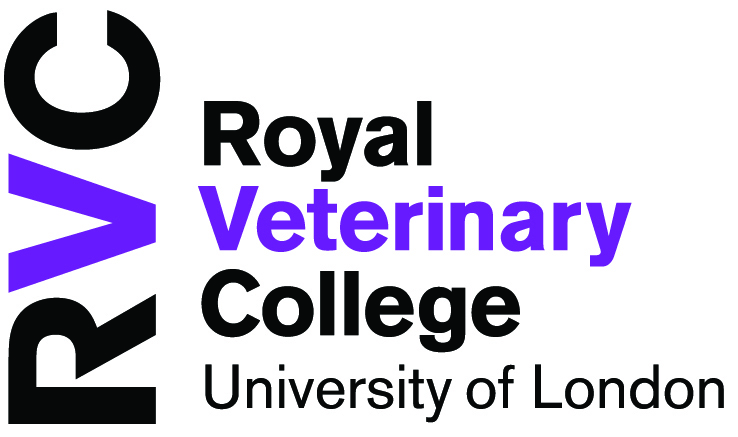 Royal Veterinary CollegeHawkshead LaneNorth Mymms, HatfieldHerts, AL9 7TAAs part of the recent RDPE programme to investigate the potential for a national programme to control and eradicate BVDV, a Scientific and Technical Group (STG) has been appointed.  I am Chairman and, in that capacity, I would be extremely grateful if you would help us with expert opinion of the BVDV control programmes you have (and still have?) undertaken in your practices.  At present I know there are many excellent examples of BVDV control but, to date, no one has put all the  information together to examine the overall picture.I know it is tedious to fill in such a comprehensive questionnaire but every question has been carefully selected and will offer us considerable insight into our national capability.Please try to answer all questions (or at least as many as are relevant to you).  Your individual information will be held confidentially but overall analysis of all replies will be made.Finally, many thanks for your support.  We intend to report on this data gathering exercise at the BCVA meeting this year.Kind regards,Prof Joe Brownlie CBE BVSc PhD DSc DSc (Hons) DipECVP FRAgS FRCPath FRCVS Emeritus Professor of Veterinary PathologyScientific & Technical GroupBVDV Vet Practice QuestionnairePlease download and save a copy of this questionnaire, before TYPING your answers rather than handwriting it.  If you need to handwrite it please ensure you use BLOCK CAPITALS.  Thank you.What are the contact details of your practice?How many vets are in your practice and how many undertake clinical cattle work?For how many cattle farms do you provide veterinary care?  How many are Dairy and how many are Beef?What is the BVD status of your farms?  (Please state number out of the total in 3 above which fall into each category):How many of your BVDV-free farms continue to monitor for BVD?  If they do, how do they do this?How many farms have eradicated BVDV? What laboratories do you use for BVDV testing?What tests do you request?Do you experience any problems with BVDV testing? What is your main source of information on BVDV?Are you involved in any regional BVDV schemes, if so which?  (please include contact details for the scheme organisers, if possible, and number of farms enrolled)What are the major problems you experience with BVDV control /eradication in your practice?What do you find works well for you and your clients with BVDV control?Who do you think should co-ordinate a regional or national control programme for BVDV? How would you describe your approach to BVDV and its control?ON COMPLETION, PLEASE RETURN YOUR QUESTIONNAIRES, BY EMAIL, TO LISA HARBER AT THE ROYAL VETERINARY COLLEGE:-  LHARBER@RVC.AC.UK  PLEASE RETURN BY THE 6TH MAY 2013Royal Veterinary CollegeHawkshead LaneNorth Mymms, HatfieldHerts, AL9 7TA26 March 2013Practice Name:Address:Contact Telephone:Contact Email:Name:Position within practice:Number of vets:Number undertaking clinical cattle work:Total number of Farms:Number of Dairy farms:Number of Beef farms:DairyBeefUnknown:  No control:Unknown:  Use BVD  vaccine:BVD-Infected:  Only use BVD vaccine:BVD-Infected:  Only  remove PI’s:BVD-Infected:  Use BVD vaccine and remove PI’s:BVD-Free:  Through a CHeCS-approved scheme:BVD-Free:  Through other schemes:                                       Dairy                                          BeefDairyBeefAnd Stayed free:And suffered breakdown(s):SerumBulk MilkEar NotchSemenBVDV Antibody:BVDV Antigen:BVDV PCR:FrequentlySometimesNeverCHeCS technical document:Cattle Health Schemes:Laboratories:BCVA:Other Vets:Academics/Vet Schools:Vet Literature:DEFRA:Attendance at talks/workshops:Other (please state):BasicModerateHighWhat is your knowledge of BVDV and its control?:What is the level of biosecurity advice given to farmers?: